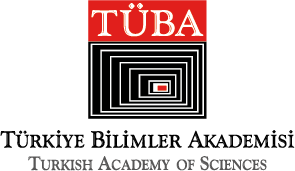 TÜBA TEKNOFEST DOKTORA BİLİM ÖDÜLLERİ ADAY BAŞVURU FORMUÖDÜLTEZİN BAŞLIĞITEZİN İZNİ ve ÇIKTIĞI ÜNİVERSİTE / ENSTİTÜONAYLANDIĞI YIL ve BAŞVURU ALANIADAY ADI SOYADI ÜNVANKURUMU ve ADRE Sİ  TELEFON ( Cep/Ofis)					       E-POSTATEZ DANIŞMANIADI SOYADI ÜNVANKURUMU ve ADRE Sİ  TELEFON ( Cep/Ofis)					       E-POSTA		ADAY						TEZ DANIŞMANI	       AD-SOYAD					    AD-SOYAD		İMZA						          İMZAADAYIN ÖZGEÇMİŞİ:TEZİN TAM SURETİ:YÖKSİS KAYIT BİLGİLERİ:BAŞVURUNUN GEREKÇESİ:TEZİN AMACI ve YÖNTEMİ:BİLİMSEL ETİK İZNİ:(Gerekli görülen tez çalışmalarında)TEZDEN ÇIKAN YAYINLAR ve/veya ÜRÜNE DÖNÜŞENLERİN LİSTESİ:ULUSAL ve ULUSLARARASI BİLİMSEL FAALİYETLER:TEZİN YÜRÜTÜLDÜĞÜ ENSTİTÜ BİLGİLERİ:(Tezin Türkiye’deki üniversitelerde veya kurumlarda çalışıldığına ve yürütüldüğüne dair danışmanı imzalı beyan)